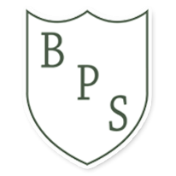 Burnside Primary School1:1 Teaching AssistantJob SpecificationEssentialDesirableQualificationsTeaching Assistant Level 2 or 3 or equivalentMaths and English Grade A-C GCSE or equivalentFirst Aid TrainingExperienceWorking with or caring for primary age childrenFoundation Stage and Key Stage 1 ExperienceKnowledge, Skills and AbilityKnowledge and ability to use ICT effectively to support learning. Reasonable word processing skills. Understanding of relevant policies/codes of practice and awareness of relevant legislation.  General understanding of National/Foundation Stage Curriculum and other basic learning programmes/strategies. Basic understanding of child development and learningAbility to self-evaluate learning needs and actively seek learning opportunitiesAbility to relate well to children and adults. Work constructively as part of a team, understanding classroom roles and responsibilities and your own position within these.Use of other equipment technology 